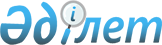 О внесении изменений в некоторые решения Правительства Республики Казахстан
					
			Утративший силу
			
			
		
					Постановление Правительства Республики Казахстан от 18 октября 2013 года № 1109. Утратило силу постановлением Правительства Республики Казахстан от 8 сентября 2017 года № 552.
      Сноска. Утратило силу постановлением Правительства РК от 08.09.2017 № 552.
      Правительство Республики Казахстан ПОСТАНОВЛЯЕТ:
      1. Утвердить прилагаемые изменения, которые вносятся в некоторые решения Правительства Республики Казахстан.
      2. Настоящее постановление вводится в действие по истечении десяти календарных дней после первого официального опубликования. Изменения, которые вносятся в некоторые решения
Правительства Республики Казахстан
      1. В постановлении Правительства Республики Казахстан от 27 июля 2000 года № 1140 "Об утверждении Положения и состава Совета по связям с религиозными объединениями при Правительстве Республики Казахстан" (САПП Республики Казахстан, 2000 г., № 31, ст. 387):
      в Положении о Совете по связям с религиозными объединениями при Правительстве Республики Казахстан, утвержденном указанным постановлением:
      пункт 5 изложить в следующей редакции:
      "5. Целью Совета является выработка предложений и рекомендаций по вопросам формирования и реализации основных направлений государственной политики в области религиозной деятельности и взаимодействия с религиозными объединениями, укрепления духовного согласия в обществе и гармонизации межконфессиональных отношений.";
      подпункты 2), 3) пункта 6 изложить в следующей редакции:
      "2) разработка предложений по формированию приоритетных направлений государственной политики в области религиозной деятельности и взаимодействию с религиозными объединениями;
      3) информирование государственных органов Республики Казахстан о состоянии религиозной обстановки в республике и соблюдении законодательства Республики Казахстан о религиозной деятельности и религиозных объединениях;";
      пункт 7 изложить в следующей редакции:
      "7. Совет в соответствии с возложенными на него задачами осуществляет следующие функции:
      1) участвует в формировании основных направлений государственной политики в области религиозной деятельности и взаимодействии с религиозными объединениями;
      2) разрабатывает предложения по совершенствованию законодательства Республики Казахстан о религиозной деятельности и религиозных объединениях;
      3) проводит консультативную работу по вопросам государственной политики в области религиозной деятельности и взаимодействия с религиозными объединениями;
      4) устанавливает и поддерживает международные связи с соответствующими организациями иностранных государств.";
      подпункт 4) пункта 12 изложить в следующей редакции:
      "4) рассматривать предложения уполномоченного органа и местных исполнительных органов по запрещению деятельности физических и юридических лиц, нарушающих законодательство Республики Казахстан о религиозной деятельности и религиозных объединениях;".
      2. Утратил силу постановлением Правительства РК от 23.09.2014 № 1003.

      3. Утратил силу постановлением Правительства РК от 15.04.2015 № 238.


					© 2012. РГП на ПХВ «Институт законодательства и правовой информации Республики Казахстан» Министерства юстиции Республики Казахстан
				
Премьер-Министр
Республики Казахстан
С. АхметовУтверждены
постановлением Правительства
Республики Казахстан
от 18 октября 2013 года № 1109